Regulamin V Gminnego Konkursu Poetyckiego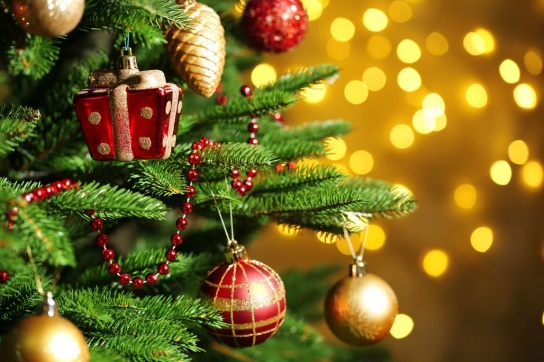 na najpiękniejszy wiersz o Świętach Bożego Narodzeniapod hasłem: ,,Magia Świąt” Organizator:Szkoła Podstawowa im. Strażaków Polskich w Nowej Wsi Lęborskiej.Cele:- zainspirowanie dzieci i młodzieży do twórczości poetyckiej,  dzielenia się osobistymi   przemyśleniami  i  nadziejami związanymi ze Świętami Bożego Narodzenia,- kultywowanie tradycji bożonarodzeniowych,- wyrażanie nastrojów i uczuć w poezji,- promowanie młodych talentów literackich,- rozbudzanie wyobraźni i kreatywności uczestników,Warunki uczestnictwa:Uczestnikami konkursu mogą być uczniowie (klas IV-VIII) szkół z terenu gminy Nowa Wieś Lęborska. Konkurs odbędzie się w dwóch kategoriach wiekowych: uczniowie szkół podstawowych z klas IV-VI  uczniowie szkół podstawowych z klas VII-VIII W konkursie brane pod uwagę będą jedynie prace autorskie (ułożone samodzielnie przez uczestników konkursu), dotąd niepublikowane w Internecie, w książkach i czasopismach,  nienagradzane w innych konkursach. Każdy uczestnik  dostarcza / przesyła na maila organizatora olajeziorowska7@gmail.com  po  jednym wierszu (w wersji komputerowej lub pisany ręcznie – wtedy prosimy o zdjęcie wiersza) o tematyce związanej ze Świętami Bożego Narodzenia (,,Magią Świąt”). W tym roku także może być to dowolna liczba uczestników z każdej szkoły.Prace należy przesłać drogą mailową wraz z załączoną zgodą na publikację danych (która znajduje się w końcowej części regulaminu) do 17 grudnia 2021r.Zgoda może być napisana odręcznie  - zeskanowana lub sfotografowana.Każdy wiersz należy dokładnie podpisać  (imię, nazwisko, klasa, szkoła, nauczyciel prowadzący, tel. kontaktowy). Prace oceniać będzie komisja konkursowa powołana przez organizatorów (wg kryteriów: zgodność z tematem, wartość artystyczno-literacka utworu, oryginalność ujęcia tematu w wierszu, poprawność językowa i ortograficzna)NAGRODY:Dyplomy i nagrody dla zwycięzców konkursu przekazane zostaną do szkół  dnia                                      22  grudnia 2021r. Prace przesłane na konkurs nie będą zwracane.PRACE KONKURSOWE PROSIMY PRZESYŁAĆ/DOSTARCZAĆ                             NA ADRES:olajeziorowska7@gmail.com     Z życzeniami weny twórczej i powodzenia – organizatorzy:Aleksandra Jeziorowska, Justyna Skuba, Aleksandra Cygan – Brzezińska                                    Serdecznie zapraszamy do udziału w konkursie!ZGODA   NA  PUBLIKACJĘ  DANYCH  OSOBOWYCH  W  TYM  WIZERUNKU UCZNIAWyrażam zgodę na publikację  danych osobowych  mojego dziecka ……………………………………………………… w tym również jego wizerunku na stronie internetowej i fb organizatorów Gminnego Konkursu Poetyckiego  ,,Magia Świąt ”.Przetwarzanie danych odbywać się będzie zgodnie z przepisami Rozporządzenia parlamentu Europejskiego i rady (UE) 2016/679 z dnia 27 kwietnia 2016 w sprawie ochrony osób fizycznych w związku z przetwarzaniem danych osobowych i w sprawie swobodnego przepływu takich danych oraz uchylenia dyrektywy 95/46/WE 9Dz.Urz. UE:L z dnia 04.05.2016 r. nr 119/1) tzw..”RODO”.………………………………………                                                                  podpis rodzica/ opiekuna